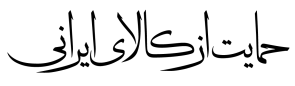 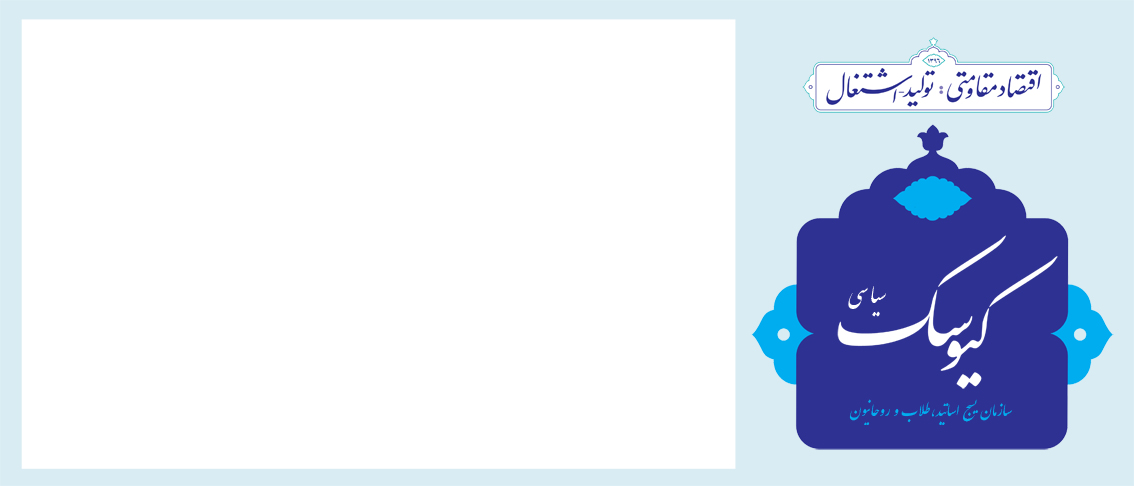 سال دوم / شماره 124/ شنبه 19 آبان  ماه 1397معاونت تحلیل و بررسی سیاسیپیام‌های انتخابات اخیر در آمریکا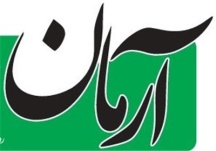 مهم‌ترین پیام انتخابات آمریکا نارضایتی مردم این کشور از عملکرد دوساله دونالد ترامپ را نشان داد. انتخابات مجلس نمایندگان سراسری و تعداد 435 نماینده، کل ایالات متحده آمریکا را پوشش می‌دهد. در حالی که انتخابات سنا، میاندوره‌ای است و فقط یک سوم از نمایندگان مجلس سنا انتخاب می‌شوند. کل نمایندگان سنا 100 نفر هستند و انتخابات اخیر برای 35 نفر انجام شد. جمهوریخواهان در انتخابات مجلس سنا که 35 نفر انتخاب می‌شدند، برنده شدند ولی در انتخاباتی که 435 نفر انتخاب می‌شدند دموکرات‌ها پیروز نهایی بودند. به عبارتی کل آمریکا به حزب رقیب ترامپ رأی داد و این مساله نشان دهنده عدم رضایت مردم از مدیریت دوساله دونالد ترامپ در کاخ سفید است. در حال حاضر مساله‌ای که اتفاق می‌افتد عمدتا در ارتباط با مسائل داخلی آمریکا است. علت آن این است که مجلس سنا، نقش بیشتری در مسائل سیاست خارجی و مسائل امنیت بین‌الملل دارد. در حالی که مجلس نمایندگان نقش بیشتری در مسائل مربوط به بودجه و اقتصاد داخلی دارد. بنابراین تغییراتی که اتفاق خواهد افتاد در زمینه بحث مهاجران و غیره سریع‌تر خواهد بود. به طور کلی نقش مجلس نمایندگان نسبت به مجلس سنا در سیاست خارجی کمتر است. نقش سنا در سیاست خارجی و مسائل مهم سیاسی بین‌المللی و امنیتی بسیار مهم است و تصمیمات مهم در این زمینه‌ها در مجلس سنا انجام می‌شود و در حال حاضر مجلس سنا در دست جمهوریخواهان است. آنچه مسلم است اینکه دونالد ترامپ یقینا از حالت تهاجمی خود خواهد کاست ولی این مسائل بیشتر در سیاست داخلی آمریکا انعکاس و بازتاب می‌یابد تا اینکه در سیاست خارجی. البته این بدین معنا نیست که به دست گرفتن اکثریت مجلس نمایندگان توسط دموکرات‌ها هیچ تأثیری ندارد، اما در ارتباط با ایران نمی‌توان اذعان کرد که تغییر محسوسی حاصل شود. ترامپ در زمینه فشار بر ایران توان و امکان بیشتری نخواهد داشت به عبارتی باید اذعان کرد که ترامپ هرگونه اقدامی که تاکنون درصدد انجام آن بوده است را اجرا کرده و بیشتر از این نمی‌تواند دست به اقدامات جدیدی بزند.پیامد‌های چهارساله تجاوز نظامی عربستان به یمن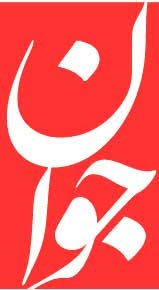 بی‌شک تجاوز یمن برای عربستان و هم‌پیمانانش دستاوردی جز رسوایی و ذلت به همراه نداشته است که به صورت مختصر و موجز به بخشی از آن‌ها اشاره می‌شود:1- بدعت‌گذاری در تجاوز و حمله یک کشور مسلمان به کشور مسلمان دیگر در دوران حساس کنونی بدون دلایل محکمه‌پسند بین‌المللی.2-ائتلاف‌سازی جهت حمله چند کشور تا بن‌دندان‌مسلح به مردم مظلوم و بی‌دفاع یمن که ابزار دفاعی آن‌ها نسبت به ساز و برگ نظامی متجاوزان بسیار ناچیز است. ۳-نمایان شدن چهره کریه آل‌سعود در همکاری با رژیم صهیونیستی در این جنگ به گونه‌ای که برای بسیاری از کشور‌های مسلمان واضح است که دیگر عربستان مانند گذشته داعیه جبران شکست‌های اعراب از صهیونیست‌ها را ندارد و به سمت عادی‌سازی روابط در حرکت است. 4-تلاش برای متلاشی کردن و پا نگرفتن یمن واحد، چراکه یمن قوی و متحد در فضای ژئوپلتیک نزدیکش، می‌تواند فضای اقتصادی خصوصاً انتقال منابع انرژی را در دریای سرخ، خلیج عدن و تنگه راهبردی باب‌المندب به مخاطره بیندازد. چنانچه یمن به قسمت‌های کوچک‌تری تبدیل شود، تسلط وکنترل عربستان بر آن بیشتر می‌شود. 5-رژیم سعودی در یمن قصد ادامه این جنگ را دارد و ادامه این جنگ باعث کشتار و قتل عام مردم مسلمان و مظلوم و بی‌دفاع خواهد شد. طبق آمار رسمی یکی ازسایت‌های معتبر یمن به نام «المرکز القانونی للحقوق والتنمیه» تاکنون بیش از ۱۵ هزارنفر کشته و ۲۳ هزار نفر مجروح شده‌اند. رژیم سفاک سعودی باید روزی تاوان و پاسخ این جنایات را به افکار عمومی دنیا و مسلمانان جهان بدهد. 6-بازکردن پای بیگانگان و اعتقاد به حضور آنان برای برقراری امنیت در منطقه. رژیمی که امنیت عاریتی برای خودش ایجاد کرده وکاملاً وابسته استکبار جهانی خصوصاً امریکای جنایتکار است. این رژیم دیگر نمی‌تواند داعیه‌دار مرکزیت جهان اسلام باشد، زیرا یکی از مبانی متعالی اسلام ناب، مبارزه با استکبار و دفاع از مظلوم است. همه می‌دانند حمله ناهمتراز آل‌سعود به یمن با پشتیبانی امریکا انجام شده است. 7 -هویدا است که ملک سلمان و پسرش به دنبال حذف رقبای سیاسی خود از صحنه بوده‌اند به همین خاطر جنگ یمن را به راه انداختند تا اقدام به بازسازی قدرت در آل‌سعود نمایند. این رؤیا نه تنها محقق نشده بلکه این به دلیل مقاومت یمنی‌ها نیز آشفته‌تر شده است. 8-عربستان به دلیل جایگاه لرزان مردمی و سیستم سنتی و پادشاهی بدوی خود، به شدت نگران تأثیرپذیری مردم کشورش خصوصاً شیعیان و دیگر ملل عرب از مدل انقلابی یمنی‌ها است، با تمام قوا به دنبال پیروزی در این جنگ است. در صورتی که این نظام غیرمردمی و غیردموکراتیک به یکی از نقاط ضعف عربستان در انظار عمومی جهان تبدیل شده است. 9- ملت‌های مختلف خصوصاً مسلمانان پی برده‌اند که این حمله برای چپاول منابع نفت و گاز و نیز تسلط بر دومین تنگه راهبردی جهان یعنی تنگه باب‌المندب است. تقریباً ۶ درصد تجارت جهانی از مسیر این تنگه عبور می‌کند. 10-تلاش برای ایجاد ناتوی عربی از رهاورد جنگ یمن، که این موضوع نیز یکی از توطئه‌های دیگری است برای توسعه قدرت نامشروع خود در منطقه و نیز زمینه‌ای برای همراه کردن دیگر کشور‌های عربی که تاکنون در این زمینه توفیقی برایش حاصل نشده است.وحشت از کاخ سفید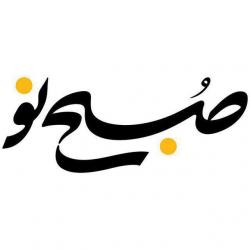 آخرین مصاحبه مطبوعاتی رییس‌جمهوری آمریکا را با خبرنگاران ببینید؛ هنگامی که او از سؤال خبرنگار ناراحت می‌شود و به دور و برش نگاه می‌کند تا شاید چیزی به سمت او پرتاب کند. ترامپ مصداق یک سفیدپوست لیبرال‌مسلک آمریکایی است؛ تحقق بدون روتوش آمریکای جهان‌خوار؛ با انبوهی از تصمیمات عجولانه، فراموشکاری و رفتارهای غیرعقلانی. تقریباً دو سالی از دوره صدارت او باقی است. حالا چه باید کرد؟ او را تا سرحد یک ابله، نادان و دیوانه پایین برد و رقبای دموکراتش را مردمانی معقول،با‌شخصیت و متمدن معرفی کرد و به مردم وعده داد که صبر کنید تا آن‌ها بیایند و همه چیز بر وفق مراد شود(بی‌توجه به این واقعیت که تعداد تحریم‌های آمریکا علیه ایران در دوره دموکرات‌ها بیشتر از جمهوریخواهان بوده و نیم بیشتر همین تحریم‌های اخیر هم در دولت اوباما اعلام و اعمال شده بود) یا طرحی در افکند که کشور بتواند با آمریکا یا بدون آن به حیات ادامه دهد. در کلام دولتمردان ایران هر دوی این محتواها هست، اما دومی بیشتر جنبه شعاری دارد و اولی جنبه اجرایی؛ نمی‌خواهیم کسی را متهم به کم‌کاری کنیم اما وقتی وزرای کابینه و معاون اول و... مرتباً طوری سخن می‌گویند که بوی ناکارآمدی از دولت به مشام می‌رسد، چرا نباید این توقع را تکرار کرد که واقعاً تحریم‌ها را دور بزنید و به پیشنهادهای متعدد کارشناسان توجه کنید تا ایران از این گذرگاه سخت با کمترین خسار‌‌ت‌ها بگذرد و چندان نگران وحشی‌گری کاخ سفید نباشید. ناتوی عربی در آستانه شکست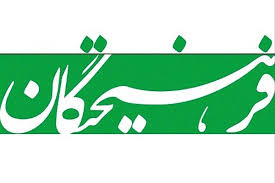 در حالی که قرار است کمتر از دو ماه دیگر هشت کشور عربی در آمریکا نشستی را برای توافق بر سر اصول ناتوی عربی برای مقابله با ایران برگزار کنند، یکی از اعضای اصلی این اتحادیه، به دنبال تشکیل یک ائتلاف جدید منطقه‌ای آن هم با حضور ایران است. پیشنهاد این ائتلاف با حضور ایران را قطر یکی از کشورهای ثروتمند حاشیه جنوبی خلیج فارس که باید بخش زیادی از هزینه‌های ناتوی عربی را پرداخت کند، داده است. خبر پیشنهاد قطر به مقامات عراقی برای تشکیل یک ائتلاف پنج جانبه با حضور قطر، عراق، ایران، ترکیه و سوریه را برخی منابع رسانه‌ای در عراق داده‌اند..تلاش قطر برای تنوع‌بخشی به شرکای تجاری و سیاسی خود به بخشی اصلی از سیاست این کشور تبدیل شد که سال گذشته در پی اختلافات با عربستان و امارات در یمن از ائتلاف سعودی خارج شد و بلافاصله تحت محاصره و تحریم ریاض، قاهره، ابوظبی و منامه قرار گرفت. این اقدام سعودی‌ها و شرکای عربی‌اش باعث فاصله افتادن در روابط دوطرف شد. در بحبوحه اختلافات قطر با کشورهای همسو با عربستان، دونالد ترامپ به بهانه آنکه کشورهای منطقه نیز باید هزینه مقابله با ایران را بپردازند و در راستای استراتژی «احاله مسئولیت» طرحی را برای تشکیل «اتحادیه راهبردی برای خاورمیانه» به پشتیبانی آمریکا مطرح کرد که در رسانه‌ها «ناتوی عربی» نام گرفت. این اتحادیه وظیفه داشت تحت فرماندهی مشترک به ساماندهی نیروهای نظامی 6 کشور شورای همکاری خلیج فارس (عربستان، امارات، بحرین، قطر، کویت و عمان) به همراه اردن و مصر بپردازد.ابراز تأسف هم دروغ بود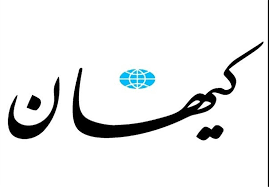 با وجود این همه خیانت، بدعهدی و دشمنیِ عریان، حالا دیگر لیبرال‌های وطنی هم باید به این نتیجه «قطعی» رسیده باشند که، نمی‌توان روی دیوار آمریکایی‌ها یادگاری نوشت چرا که امروز، دیر باورترین و حتی نزدیکترین متحدان این کشور هم اعتمادی به آمریکا ندارند. بی‌اعتمادی اروپا به آمریکا هم، به این معنا نیست که آنها ایران را ترجیح می‌دهند. اروپا با آمریکا، جمهوری‌خواه با دموکرات در این دنیا اگر تنها در یک چیز اتفاق نظر داشته باشند آن، «دشمنی با ایران است.» سند این ادعا، «عملکرد» آن چند کشور اروپایی و این دو حزب آمریکایی دست‌کم طی 5 سال گذشته است، نه اظهارات آنها. عملکرد اروپا در واکنش به خروج آمریکا از برجام چگونه بود؟! در مقابل اعلام رسمی بازگشت تحریم‌ها از سوی ترامپ چطور؟! اروپا جز اعلام تاسف، برای شما لیبرال‌ها چه کرد؟! ظهارات تازه «مایک پمپئو»، وزیر خارجه آمریکا در گفت‌و‌گو با بی‌بی‌سی هم نشان می‌دهد، سه کشور اروپایی حامی برجام یعنی آلمان، انگلیس و فرانسه در بازگشت رسمی تحریم‌هایی که قرار بود با مذاکرات هسته‌ای لغو شوند (و هرگز لغو نشدند) نه تنها هیچ اختلاف نظری ندارند بلکه برای آن حتی، متاسف هم نیستند. «ائتلاف بزرگی داریم که به ما در تحریم‌ها کمک می‌کنند. کشورهای اروپایی و برخی از کشورهای خاورمیانه از تحریم‌ها حمایت می‌کنند. حتی ۳ کشور اروپایی هم با اینکه در برجام ماندند، از تحریم‌ها حمایت می‌کنند.». ترامپ با همه آن صفات پلیدش، یک ویژگی دارد و آن اینکه به خیلی‌ها فهماند، چرا 40 سال است ما «مرگ بر آمریکا» می‌گوییم و فریاد می‌کشیم، نباید به اروپا اعتماد کرد. اینکه چرا در داخل برخی نمی‌خواهند موضوع به این سادگی را بفهمند، مسئله دیگری است. حرف منتقدان این نیست که، با دنیا قهر باشید؟ حرف آنها این است که، دنیا آن 4 کشور بدعهد نیست. 5 سال است که منتقدان را به جهنم حواله کرده و نتیجه بی‌توجهی به انتقادات آنها و هشدارهایی که می‌دادند را امروز یک به یک می‌بینید. حرف منتقدان این است که، برای یک بار هم که شده دشمن را به جهنم حواله داده و به حرف منتقدان گوش دهید و ظرفیت‌های عظیم بر زمین مانده را دریابید.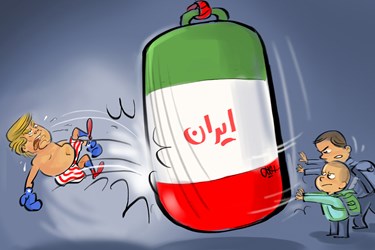 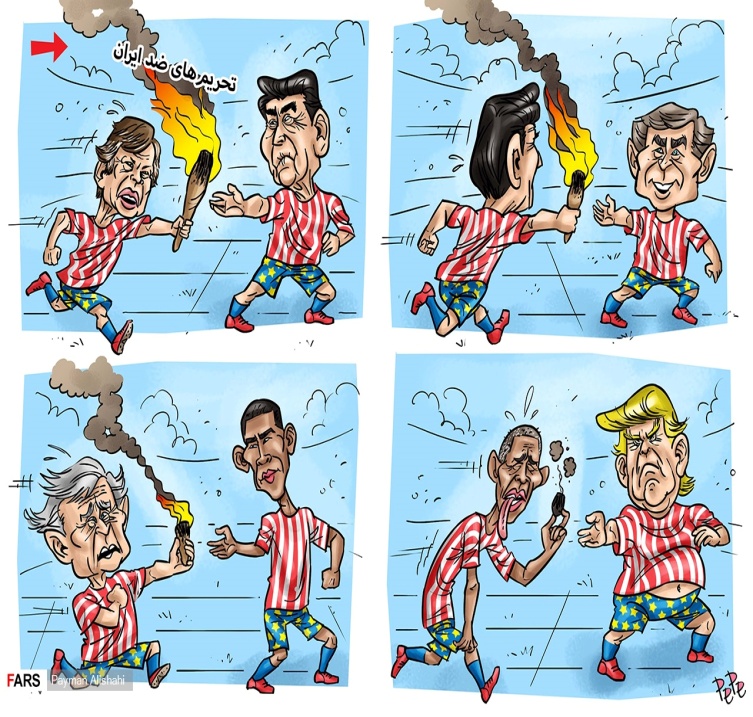 